СОГЛАШЕНИЕ О ВНЕСЕНИИ ИЗМЕНЕНИЙ И ДОПОЛНЕНИЙ В КОЛЛЕКТИВНЫЙ ДОГОВОР МДОУ «ДЕТСКИЙ САД № 246» Г. ЯРОСЛАВЛЯ НА 2017-2020ГГ.На основании уведомления о регистрации коллективного договора № 03-01-09-343/2 от 25.10.2017г. стороны пришли к соглашению о внесении изменений и дополнений в следующие пункты коллективного договора:п. 4.19. читать: « При нарушении работодателем установленного срока соответственно выплаты заработной платы, оплаты отпуска, выплат при увольнении и (или) других выплат, причитающихся работнику, работодатель обязан выплатить их с уплатой процентов (денежной компенсации) в размере не ниже одной сто пятидесятой действующей в это время ключевой ставки Центрального банка Российской Федерации от не выплаченных в срок сумм за каждый день задержки, начиная со следующего дня после установленного срока выплаты по день фактического расчёта включительно. При неполной выплате в установленный срок заработной платы и (или) других выплат, причитающихся работнику, размер процентов (денежной компенсации) исчисляется из фактически невыплаченных в срок сумм.Раздел 3   Правил внутреннего трудового распорядка:а)        п. 3.1.  дополнить абзацами следующего содержания:«реализовывать права, предоставленные ему законодательством о специальной оценке условий труда»;«рассматривать представления соответствующих профсоюзных органов, иных избранных работниками представителей о выявленных нарушениях трудового законодательства и иных актов, содержащих нормы трудового права, принимать меры по устранению выявленных нарушений и сообщать о принятых мерах указанным органам и представителям»;б)        п. 3.2.   абзац шестой Правил внутреннего трудового распорядка и Раздел 4  п. 4.3. Коллективного договора  сроки выплаты заработной платы изменить на: «30 число расчетного месяца (аванс) и 15 число месяца, следующего за расчетным (окончательный расчет)»;абзац пятнадцатый после слов «трудовым законодательством» дополнить словами «, в том числе законодательством о специальной оценке условий труда».в)   Раздел 4   п. 4.2. читать: «Продолжительность рабочего времени (нормы часов педагогической работы за ставку заработной платы) для педагогических работников устанавливается исходя из сокращенной продолжительности рабочего времени не более 36 часов в неделю. В зависимости от занимаемой должности в рабочее время педагогических работников включается учебная (преподавательская) и воспитательная работа, в том числе практическая подготовка обучающихся, индивидуальная работа с обучающимися, научная, творческая и исследовательская работа, а также другая педагогическая работа, предусмотренная трудовыми (должностными) обязанностями и (или) индивидуальным планом, - методическая, подготовительная, организационная, диагностическая, работа по ведению мониторинга, работа, предусмотренная планами воспитательных, физкультурно-оздоровительных, спортивных, творческих и иных мероприятий, проводимых с обучающимися». (Ссылку 31 заменить на Приказ Министерства образования и науки РФ от 22.12.2014г. № 1601 «О продолжительности рабочего времени (нормах часов педагогической работы за ставку заработной платы) педагогических работников и о порядке определения учебной нагрузки педагогических работников, оговариваемой в трудовом договоре»).г)      п. 4.3. читать:  «В соответствии с Приказом Министерства образования и науки РФ от 22.12.2014г. № 1601 «О продолжительности рабочего времени (нормах часов педагогической работы за ставку заработной платы) педагогических работников и о порядке определения учебной нагрузки педагогических работников, оговариваемой в трудовом договоре» в зависимости от должности и (или) специальности педагогическим работникам устанавливается следующая продолжительность рабочего времени или нормы часов педагогической работы за ставку заработной платы:- продолжительность рабочего времени 36 часов в неделю устанавливается:старшим воспитателям организаций, осуществляющих образовательную деятельность по образовательным программам дошкольного образования и дополнительным общеобразовательным программам…; педагогам-психологам;социальным педагогам.- норма часов педагогической работы 20 часов в неделю за ставку заработной платы устанавливается:учителям-дефектологам;учителям-логопедам.- норма часов педагогической работы 24 часа в неделю за ставку заработной платы устанавливается:музыкальным руководителям.- норма часов педагогической работы 25 часов в неделю за ставку заработной платы устанавливается воспитателям, непосредственно осуществляющим обучение, воспитание, присмотр и уход за обучающимися (воспитанниками) с ограниченными возможностями здоровья.- норма часов педагогической работы 30 часов в неделю за ставку заработной платы устанавливается:инструкторам по физической культуре;воспитателям организаций (групп), в том числе санаторных, для обучающихся (воспитанников) с туберкулезной интоксикацией.- норма часов педагогической работы 36 часов в неделю за ставку заработной платы устанавливается воспитателям организаций, осуществляющих образовательную деятельность по образовательным программам дошкольного образования.д)        п. 4.4. читать:  «Нормы часов педагогической работы за ставку заработной платы педагогических работников устанавливаются в астрономических часах и являются расчетными величинами для исчисления педагогическим работникам заработной платы за месяц с учетом установленного организацией, осуществляющей образовательную деятельность, объема педагогической работы или учебной (преподавательской) работы в неделю (в год)». За педагогическую работу или учебную (преподавательскую) работу, выполняемую педагогическим работником с его письменного согласия сверх установленной нормы часов за ставку заработной платы либо ниже установленной нормы часов за ставку заработной платы, оплата производится из установленного размера ставки заработной платы пропорционально фактически определенному объему педагогической работы. е)     п. 4.6. читать: «Периоды отмены (приостановки) занятий (деятельности организации по реализации образовательной программы, присмотру и уходу за детьми) для обучающихся в отдельных классах (группах) либо в целом по организации по санитарно-эпидемиологическим, климатическим и другим основаниям являются рабочим временем педагогических работников и иных работников. Они привлекаются к выполнению работ в порядке и на условиях, предусмотренных для режима рабочего времени работников организации в каникулярное время».(Ссылку 32 заменить на Приказ Министерства образования и науки РФ от 11.05.2016г. № 536 «Об утверждении особенностей режима рабочего времени и времени отдыха педагогических и иных работников организаций, осуществляющих образовательную деятельность»).Положение об оплате труда:а)      п.   4.1.2. читать: Работникам, условия труда которых отнесены к вредным и (или) опасным по результатам специальной оценки условий труда в соответствии со статьей 147 Трудового кодекса РФ и в соответствии с классом условий труда по степени вредности устанавливается повышенный размер оплаты труда в процентах от установленного размера для различных видов работ с нормальными условиями труда:класс 3.1 - не менее  4 %;класс 3.2 - не менее 4 %;класс 3.3 - не менее  4 %;класс 3.4 - не менее  4 %;опасные условия труда - не менее 4 %.     До проведения специальной оценки условий труда работникам, занятым на работахвредными и (или) опасными условиями труда обеспечивается право на сохранение и (или) предоставление выплат, предусмотренных Перечнями работ с опасными, вредными и тяжелыми условиями труда, на которых устанавливаются доплаты до 12 % от должностного оклада, утвержденными приказом Гособразования СССР от 20 августа 1990 г. № 579.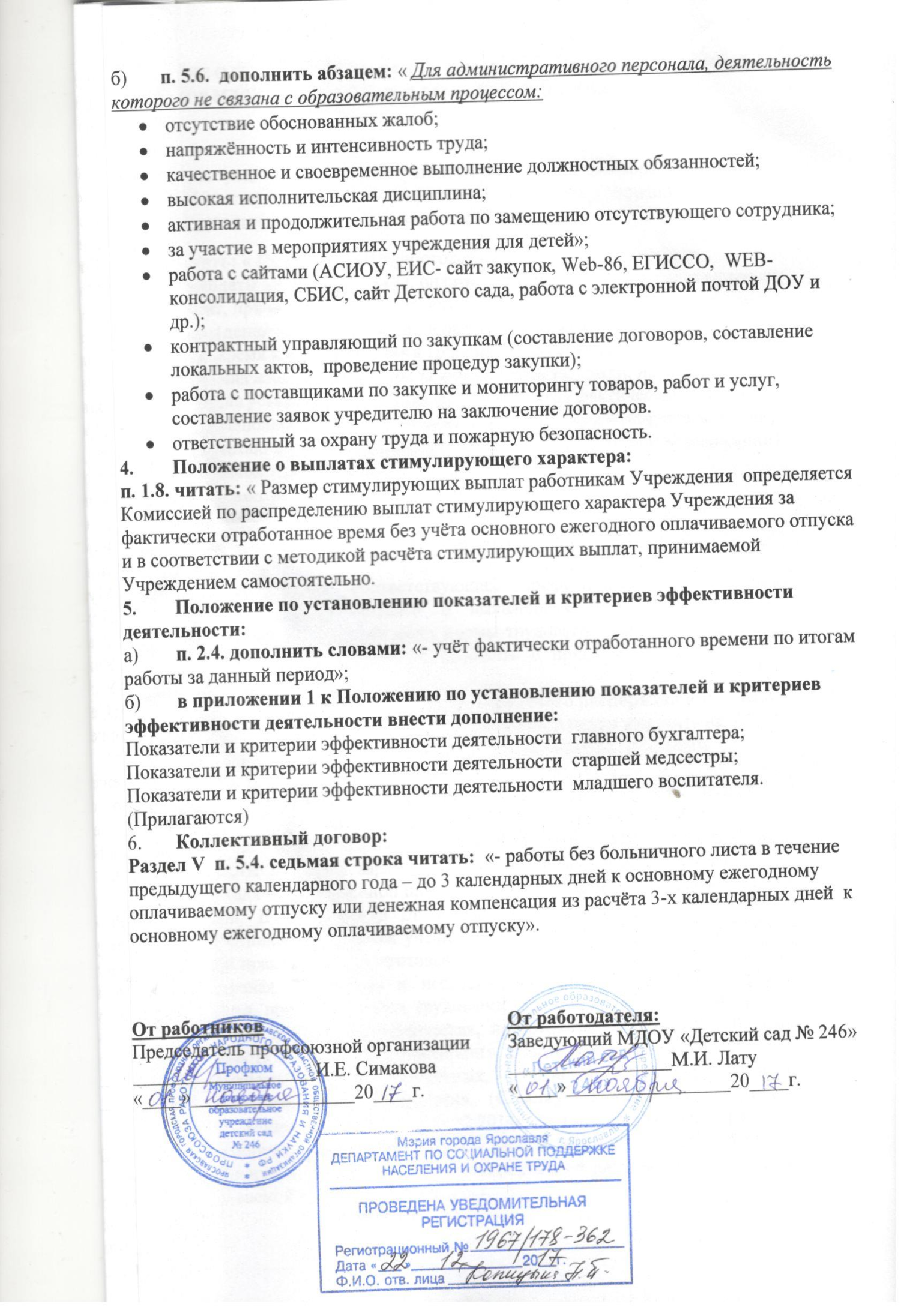 ж)   п. 4.17  читать: «Продолжительность ежегодного основного удлиненного оплачиваемого отпуска 42 календарных дня у педагогических и руководящих работников, осуществляющих образовательную деятельность по следующим должностям: ВоспитательИнструктор по физической культуреЛогопедМузыкальный руководительПедагог-психологСтарший воспитательУчитель-дефектологУчитель-логопедЗаведующий Продолжительность ежегодного основного удлиненного оплачиваемого отпуска            56 календарных дней у педагогических работников, работающих с обучающимися с ограниченными возможностями здоровья и (или) лицами, нуждающимися в длительном лечении по следующим должностям: ВоспитательИнструктор по физической культуреЛогопедМузыкальный руководительПедагог-психологСтарший воспитательУчитель-дефектологУчитель-логопед(Ссылку 37 заменить на Постановление Правительства РФ от 14.05.2015г. № 466 «О ежегодных основных удлиненных оплачиваемых отпусках»)з)     п. 4.19. читать: «Оплачиваемый отпуск должен предоставляться работнику ежегодно. С учётом статьи124 ТК РФ запрещается непредоставление ежегодного оплачиваемого отпуска в течение двух лет подряд, а также непредоставление ежегодного оплачиваемого отпуска  работникам в возрасте до восемнадцати лет и работникам, занятым на работах с вредными и (или) опасными условиями труда».    